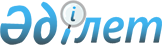 О внесении изменений в решение Кокшетауского городского маслихата от 23 декабря 2022 года № С-25/2 "О городском бюджете на 2023-2025 годы"Решение Кокшетауского городского маслихата Акмолинской области от 24 ноября 2023 года № С-8/2
      Кокшетауский городской маслихат РЕШИЛ:
      1. Внести в решение Кокшетауского городского маслихата "О городском бюджете на 2023-2025 годы" от 23 декабря 2022 года № С-25/2 следующие изменения:
      пункт 1 изложить в новой редакции:
      "1. Утвердить городской бюджет на 2023 – 2025 годы согласно приложениям 1, 2 и 3 к настоящему решению соответственно, в том числе на 2023 год в следующих объемах:
      1) доходы – 59 621 824,6 тысячи тенге, в том числе:
      налоговые поступления – 44 064 624,6 тысячи тенге;
      неналоговые поступления – 288 288,4 тысяч тенге;
      поступления от продажи основного капитала – 1 899 541,0 тысяча тенге;
      поступления трансфертов – 13 369 370,6 тысяч тенге;
      2) затраты – 66 340 309,6 тысяч тенге;
      3) чистое бюджетное кредитование – - 144 658,9 тысяч тенге, в том числе:
      бюджетные кредиты – 72 450,0 тысяч тенге;
      погашение бюджетных кредитов – 217 108,9 тысяч тенге;
      4) сальдо по операциям с финансовыми активами – 0,0 тысяч тенге;
      5) дефицит (профицит) бюджета – -6 573 826,1 тысяч тенге;
      6) финансирование дефицита (использование профицита) бюджета – 6 573 826,1 тысяч тенге.";
      пункт 4 изложить в новой редакции:
      "4. Учесть, что в затратах городского бюджета предусмотрены:
      1) трансферты в сумме 134 114,3 тысяч тенге Красноярскому сельскому округу, в том числе:
      на услуги по обеспечению деятельности акима в сумме 11 902,7 тысячи тенге;
      на поддержку культурно-досуговой работы на местном уровне в сумме 35 211,1 тысяч тенге;
      на освещение улиц в населенных пунктах в сумме 10 350,0 тысяч тенге;
      на благоустройство и озеленение в сумме 1 577,8 тысяч тенге;
      на обеспечение функционирования автомобильных дорог в сумме 75 072,7 тысячи тенге;
      2) трансферты в сумме 32 677, 3 тысяч тенге поселку Станционный, в том числе:
      на услуги по обеспечению деятельности акима в сумме 7 284,5 тысячи тенге;
      на обеспечение санитарии населенных пунктов в сумме 8 971,2 тысяча тенге;
      на благоустройство и озеленение в сумме 10 922,0 тысячи тенге;
      на обеспечение функционирования автомобильных дорог в сумме 5 499,6 тысяч тенге;
      3) бюджетные субвенции в бюджет поселка, сельского округа в сумме 671 379,0 тысяч тенге, в том числе:
      Красноярскому сельскому округу в сумме 574 827,0 тысяч тенге;
      поселку Станционный в сумме 96 552,0 тысячи тенге.";
      пункт 8 изложить в новой редакции:
      "8. Учесть в затратах городского бюджета на 2023 год погашение основного долга по бюджетным кредитам, выделенных в 2010, 2011, 2012, 2013, 2014, 2015, 2016, 2017, 2018, 2019, 2020, 2021 и 2022 годах для реализации мер социальной поддержки специалистов в сумме 48 324,9 тысячи тенге, на строительство жилья в сумме 1 127 211,0 тысяч тенге и на реконструкцию и строительство систем тепло- водоснабжения и водоотведения в сумме 168 784,0 тысячи тенге, а также, предусмотреть досрочное погашение бюджетных кредитов выделенных из республиканского бюджета для реализации мер социальной поддержки специалистов в сумме 54 584,4 тысячи тенге.";
      пункт 9 изложить в новой редакции:
      "9. Учесть в затратах городского бюджета на 2023 год выплату вознаграждений по кредитам из республиканского и областного бюджетов в сумме 462 328,0 тысяч тенге, в том числе:
      на реализацию мер по оказанию социальной поддержки специалистов в сумме 60,5 тысяч тенге;
      на строительство жилья в сумме 50,0 тысяч тенге;
      на реконструкцию и строительство систем тепло - водоснабжения и водоотведения в сумме 224,0 тысячи тенге;
      на реализацию мероприятий в рамках Дорожной карты занятости за счет внутренних займов в сумме 387 666,0 тысяч тенге;
      на строительство кредитного жилья за счет внутренних займов в сумме 74 327,5 тысяч тенге.";
      приложения 1, 4, 5 к указанному решению изложить в новой редакции, согласно приложениям 1, 2, 3 к настоящему решению.
      2. Настоящее решение вводится в действие с 1 января 2023 года. Городской бюджет на 2023 год Целевые трансферты и бюджетные кредиты из республиканского бюджета бюджету города Кокшетау на 2023 год Целевые трансферты и бюджетные кредиты из областного бюджета бюджету города Кокшетау на 2023 год
					© 2012. РГП на ПХВ «Институт законодательства и правовой информации Республики Казахстан» Министерства юстиции Республики Казахстан
				
      Председатель маслихатагорода Кокшетау

Д.Акимов
Приложение 1 к решению
Кокшетауского городского маслихата
от 24 ноября 2023 года
№ С-8/2Приложение 1 к решению
Кокшетауского городского маслихата
от 23 декабря 2022 года
№ С-25/2
Категория
Категория
Категория
Категория
Сумма тысяч тенге
Класс
Класс
Класс
Сумма тысяч тенге
Подкласс
Подкласс
Сумма тысяч тенге
Наименование
Сумма тысяч тенге
1
2
3
4
5
I. Доходы
59 621 824,6
1
Налоговые поступления
44 064 624,6
01
Подоходный налог
7 928 962,0
1
Корпоративный подоходный налог 
4 400 000,0
2
Индивидуальный подоходный налог
3 528 962,0
03
Социальный налог
13 245 480,0
1
Социальный налог
13 245 480,0
04
Hалоги на собственность
2 222 742,0
1
Hалоги на имущество
1 200 015,0
3
Земельный налог
95 185,0
4
Hалог на транспортные средства
927 064,0
5
Единый земельный налог
478,0
05
Внутренние налоги на товары, работы и услуги
19 363 547,6
2
Акцизы
17 194 773,6
3
Поступления за использование природных и других ресурсов
89 886,0
4
Сборы за ведение предпринимательской и профессиональной деятельности
2 078 888,0
07
Прочие налоги
303,0
1
Прочие налоги
303,0
08
Обязательные платежи, взимаемые за совершение юридически значимых действий и (или) выдачу документов уполномоченными на то государственными органами или должностными лицами
1 303 590,0
1
Государственная пошлина
1 303 590,0
2
Неналоговые поступления
288 288,4
01
Доходы от государственной собственности
75 965,4
5
Доходы от аренды имущества, находящегося в государственной собственности
75 684,4
7
Вознаграждения по кредитам, выданным из государственного бюджета
281,0
02
Поступления от реализации товаров (работ, услуг) государственными учреждениями, финансируемыми из государственного бюджета
3 230,0
1
Поступления от реализации товаров (работ, услуг) государственными учреждениями, финансируемыми из государственного бюджета
3 230,0
03
Поступления денег от проведения государственных закупок, организуемых государственными учреждениями, финансируемыми из государственного бюджета
4 555,0
1
Поступления денег от проведения государственных закупок, организуемых государственными учреждениями, финансируемыми из государственного бюджета
4 555,0
04
Штрафы, пени, санкции, взыскания, налагаемые государственными учреждениями, финансируемыми из государственного бюджета, а также содержащимися и финансируемыми из бюджета (сметы расходов) Национального Банка Республики Казахстан
136 862,0
1
Штрафы, пени, санкции, взыскания, налагаемые государственными учреждениями, финансируемыми из государственного бюджета, а также содержащимися и финансируемыми из бюджета (сметы расходов) Национального Банка Республики Казахстан, за исключением поступлений от организаций нефтяного сектора и в Фонд компенсации потерпевшим
136 862,0
06
Прочие неналоговые поступления
67 676,0
1
Прочие неналоговые поступления
67 676,0
3
Поступления от продажи основного капитала
1 899 541,0
01
Продажа государственного имущества, закрепленного за государственными учреждениями
1 351 735,0
1
Продажа государственного имущества, закрепленного за государственными учреждениями
1 351 735,0
03
Продажа земли и нематериальных активов
547 806,0
1
Продажа земли
423 502,0
2
Продажа нематериальных активов
124 304,0
4
Поступления трансфертов 
13 369 370,6
01
Трансферты из нижестоящих органов государственного управления
3 965,7
3
Трансферты из бюджетов городов районного значения, сел, поселков, сельских округов
3 965,7
02
Трансферты из вышестоящих органов государственного управления
13 365 404,9
2
Трансферты из областного бюджета
13 365 404,9
Функциональная группа
Функциональная группа
Функциональная группа
Функциональная группа
Сумма тысяч тенге
Администратор бюджетных программ
Администратор бюджетных программ
Администратор бюджетных программ
Сумма тысяч тенге
Программа
Программа
Сумма тысяч тенге
Наименование
Сумма тысяч тенге
1
2
3
4
5
II. Затраты
66 340 309,6
01
Государственные услуги общего характера
2 658 253,6
112
Аппарат маслихата района (города областного значения)
62 984,8
001
Услуги по обеспечению деятельности маслихата района (города областного значения)
62 182,8
005
Повышение эффективности деятельности депутатов маслихатов
802,0
122
Аппарат акима района (города областного значения)
1 490 599,2
001
Услуги по обеспечению деятельности акима района (города областного значения)
618 871,4
003
Капитальные расходы государственного органа
10 888,6
009
Капитальные расходы подведомственных государственных учреждений и организаций
841 652,0
113
Целевые текущие трансферты нижестоящим бюджетам
19 187,2
459
Отдел экономики и финансов района (города областного значения)
9 030,9
003
Проведение оценки имущества в целях налогообложения
9 030,9
489
 Отдел государственных активов и закупок района (города областного значения)
60 658,3
001
Услуги по реализации государственной политики в области управления государственных активов и закупок на местном уровне
60 374,5
005
Приватизация, управление коммунальным имуществом, постприватизационная деятельность и регулирование споров, связанных с этим 
283,8
454
Отдел предпринимательства и сельского хозяйства района (города областного значения)
59 073,5
001
 Услуги по реализации государственной политики на местном уровне в области развития предпринимательства и сельского хозяйства
59 073,5
458
Отдел жилищно-коммунального хозяйства, пассажирского транспорта и автомобильных дорог района (города областного значения)
585 023,1
001
Услуги по реализации государственной политики на местном уровне в области жилищно-коммунального хозяйства, пассажирского транспорта и автомобильных дорог
222 629,8
113
Целевые текущие трансферты нижестоящим бюджетам
362 393,3
459
Отдел экономики и финансов района (города областного значения)
92 794,9
001
Услуги по реализации государственной политики в области формирования и развития экономической политики, государственного планирования, исполнения бюджета и управления коммунальной собственностью района (города областного значения)
92 794,9
467
Отдел строительства района (города областного значения)
12 356,0
040
Развитие объектов государственных органов
12 356,0
486
Отдел земельных отношений, архитектуры и градостроительства района (города областного значения)
120 451,1
001
Услуги по реализации государственной политики в области регулирования земельных отношений, архитектуры и градостроительства на местном уровне
120 451,1
801
Отдел занятости, социальных программ и регистрации актов гражданского состояния района (города областного значения)
165 282,0
001
Услуги по реализации государственной политики на местном уровне в сфере занятости, социальных программ и регистрации актов гражданского состояния
165 282,0
02
Оборона
5 175 637,6
122
Аппарат акима района (города областного значения)
5175637,6
005
Мероприятия в рамках исполнения всеобщей воинской обязанности
56 323,3
006
Предупреждение и ликвидация чрезвычайных ситуаций масштаба района (города областного значения)
5 119 314,3
03
 Общественный порядок, безопасность, правовая, судебная, уголовно-исполнительная деятельность
253 976,3
458
Отдел жилищно-коммунального хозяйства, пассажирского транспорта и автомобильных дорог района (города областного значения)
253 976,3
021
Обеспечение безопасности дорожного движения в населенных пунктах
253 976,3
06
Социальная помощь и социальное обеспечение
2 845 075,1
801
Отдел занятости, социальных программ и регистрации актов гражданского состояния района (города областного значения)
449 020,9
010
Государственная адресная социальная помощь
449 020,9
458
Отдел жилищно-коммунального хозяйства, пассажирского транспорта и автомобильных дорог района (города областного значения)
110 209,5
068
 Социальная поддержка отдельных категорий граждан в виде льготного, бесплатного проезда на городском общественном транспорте (кроме такси) по решению местных представительных органов
110 209,5
801
Отдел занятости, социальных программ и регистрации актов гражданского состояния района (города областного значения)
1 449 990,7
004
Программа занятости
144 516,9
006
Оказание социальной помощи на приобретение топлива специалистам здравоохранения, образования, социального обеспечения, культуры, спорта и ветеринарии в сельской местности в соответствии с законодательством Республики Казахстан
18 371,3
007
Оказание жилищной помощи
11 000,0
009
Материальное обеспечение детей с инвалидностью, воспитывающихся и обучающихся на дому
6 900,0
011
Социальная помощь отдельным категориям нуждающихся граждан по решениям местных представительных органов
449 928,8
013
Социальная адаптация лиц, не имеющих определенного местожительства
150 420,1
014
Оказание социальной помощи нуждающимся гражданам на дому
411 344,2
017
Обеспечение нуждающихся лиц с инвалидностью протезно-ортопедическими, сурдотехническими и тифлотехническими средствами, специальными средствами передвижения, обязательными гигиеническими средствами, а также предоставление услуг санаторно-курортного лечения, специалиста жестового языка, индивидуальных помощников в соответствии с индивидуальной программой реабилитации лица с инвалидностью
188 787,0
023
Обеспечение деятельности центров занятости населения
52 692,4
027
Реализация мероприятий по социальной защите населения
16 030,0
801
Отдел занятости, социальных программ и регистрации актов гражданского состояния района (города областного значения)
835 854,0
018
Оплата услуг по зачислению, выплате и доставке пособий и других социальных выплат
2 180,0
020
Размещение государственного социального заказа в неправительственных организациях
134 322,0
050
Обеспечение прав и улучшение качества жизни лиц с инвалидностью в Республике Казахстан
699 352,0
07
Жилищно-коммунальное хозяйство
15 698 089,7
458
Отдел жилищно-коммунального хозяйства, пассажирского транспорта и автомобильных дорог района (города областного значения)
247 151,6
002
Изъятие, в том числе путем выкупа земельных участков для государственных надобностей и связанное с этим отчуждение недвижимого имущества
77 931,7
033
Проектирование, развитие и (или) обустройство инженерно-коммуникационной инфраструктуры
169 219,9
467
Отдел строительства района (города областного значения)
9 532 901,3
003
Проектирование и (или) строительство, реконструкция жилья коммунального жилищного фонда
6 377 116,3
004
Проектирование, развитие и (или) обустройство инженерно-коммуникационной инфраструктуры
1 743 831,5
025
 Приобретение инженерно-коммуникационной инфраструктуры
1 059 953,5
098
Приобретение жилья коммунального жилищного фонда
352 000,0
816
Отдел жилищных отношений и жилищной инспекции района (города областного значения)
151 627,1
001
Услуги по реализации государственной политики на местном уровне в области жилищного фонда
78 177,5
003
Капитальные расходы государственного органа
3 617,6
031
Изготовление технических паспортов на объекты кондоминиумов
69 832,0
458
Отдел жилищно-коммунального хозяйства, пассажирского транспорта и автомобильных дорог района (города областного значения)
450 307,3
012
Функционирование системы водоснабжения и водоотведения
371 010,6
026
Организация эксплуатации тепловых сетей, находящихся в коммунальной собственности районов (городов областного значения)
30 000,0
027
Организация эксплуатации сетей газификации, находящихся в коммунальной собственности районов (городов областного значения)
1,0
048
Развитие благоустройства городов и населенных пунктов
49 295,7
467
Отдел строительства района (города областного значения)
1 606 048,1
006
Развитие системы водоснабжения и водоотведения
1 606 048,1
458
Отдел жилищно-коммунального хозяйства, пассажирского транспорта и автомобильных дорог района (города областного значения)
3 710 054,3
015
Освещение улиц в населенных пунктах
867 716,1
016
Обеспечение санитарии населенных пунктов
1 537 578,4
017
Содержание мест захоронений и захоронение безродных
1 450,0
018
Благоустройство и озеленение населенных пунктов
1 303 309,8
08
Культура, спорт, туризм и информационное пространство
1 351 407,7
457
Отдел культуры, развития языков, физической культуры и спорта района (города областного значения)
296 164,7
003
Поддержка культурно-досуговой работы
296 164,7
467
Отдел строительства района (города областного значения)
27 123,4
011
Развитие объектов культуры
27 123,4
457
Отдел культуры, развития языков, физической культуры и спорта района (города областного значения)
42 399,3
009
Проведение спортивных соревнований на районном (города областного значения) уровне
22 967,3
010
Подготовка и участие членов сборных команд района (города областного значения) по различным видам спорта на областных спортивных соревнованиях
19 432,0
467
Отдел строительства района (города областного значения)
450 010,0
008
Развитие обьектов спорта 
450 010,0
456
Отдел внутренней политики района (города областного значения)
43 061,3
002
Услуги по проведению государственной информационной политики
43 061,3
457
Отдел культуры, развития языков, физической культуры и спорта района (города областного значения)
236 364,8
006
Функционирование районных (городских) библиотек
186 300,8
007
Развитие государственного языка и других языков народа Казахстана
50 064,0
456
Отдел внутренней политики района (города областного значения)
128 288,3
001
Услуги по реализации государственной политики на местном уровне в области информации, укрепления государственности и формирования социального оптимизма граждан
94 952,1
003
Реализация мероприятий в сфере молодежной политики
33 336,2
457
Отдел культуры, развития языков, физической культуры и спорта района (города областного значения)
127 995,9
001
Услуги по реализации государственной политики на местном уровне в области культуры, развития языков, физической культуры и спорта
47 872,2
032
Капитальные расходы подведомственных государственных учреждений и организаций
44 912,6
113
Целевые текущие трансферты нижестоящим бюджетам
35 211,1
9
Топливно-энергетический комплекс и недропользование
619 918,6
467
Отдел строительства района (города областного значения)
619 918,6
009
Развитие теплоэнергетической системы
619 918,6
10
Сельское, водное, лесное, рыбное хозяйство, особо охраняемые природные территории, охрана окружающей среды и животного мира, земельные отношения
18 056,3
467
Отдел строительства района (города областного значения)
10,0
010
Развитие объектов сельского хозяйства
10,0
459
Отдел экономики и финансов района (города областного значения)
18 046,3
099
Реализация мер по оказанию социальной поддержки специалистов 
18 046,3
11
Промышленность, архитектурная, градостроительная и строительная деятельность
266 985,0
467
Отдел строительства района (города областного значения)
101 476,0
001
Услуги по реализации государственной политики на местном уровне в области строительства
101 476,0
486
Отдел земельных отношений, архитектуры и градостроительства района (города областного значения)
165 509,0
004
Разработка схем градостроительного развития территории района и генеральных планов населенных пунктов
165 509,0
12
Транспорт и коммуникации
5 889 271,2
458
Отдел жилищно-коммунального хозяйства, пассажирского транспорта и автомобильных дорог района (города областного значения)
4534957,2
022
Развитие транспортной инфраструктуры
1 604 578,9
023
Обеспечение функционирования автомобильных дорог
132 561,0
045
Капитальный и средний ремонт автомобильных дорог районного значения и улиц населенных пунктов
31 953,0
051
Реализация приоритетных проектов транспортной инфраструктуры
2 765 864,3
458
Отдел жилищно-коммунального хозяйства, пассажирского транспорта и автомобильных дорог района (города областного значения)
1 354 314,0
037
Субсидирование пассажирских перевозок по социально значимым городским (сельским), пригородным и внутрирайонным сообщениям
1 354 314,0
13
Прочие
1 554 940,8
454
Отдел предпринимательства и сельского хозяйства района (города областного значения)
12 229,2
006
Поддержка предпринимательской деятельности
12 229,2
459
Отдел экономики и финансов района (города областного значения)
920 100,0
008
Разработка или корректировка, а также проведение необходимых экспертиз технико-экономических обоснований местных бюджетных инвестиционных проектов и конкурсных документаций проектов государственно-частного партнерства, концессионных проектов, консультативное сопровождение проектов государственно-частного партнерства и концессионных проектов
100,0
012
Резерв местного исполнительного органа района (города областного значения) 
920 000,0
467
Отдел строительства района (города областного значения)
622 611,6
077
Развитие инженерной инфраструктуры в рамках Государственной программы развития регионов до 2025 года
622 611,6
14
Обслуживание долга
462 328,0
459
Отдел экономики и финансов района (города областного значения)
462 328,0
021
Обслуживание долга местных исполнительных органов по выплате вознаграждений и иных платежей по займам из областного бюджета
462 328,0
15
Трансферты
29 546 369,5
459
Отдел экономики и финансов района (города областного значения)
29 546 369,5
006
Возврат неиспользованных (недоиспользованных) целевых трансфертов
41 928,0
007
Бюджетные изъятия
28 286 976,0
024
Целевые текущие трансферты из нижестоящего бюджета на компенсацию потерь вышестоящего бюджета в связи с изменением законодательства
420 569,7
038
Субвенции
671 379,0
054
Возврат сумм неиспользованных (недоиспользованных) целевых трансфертов, выделенных из республиканского бюджета за счет целевого трансферта из Национального фонда Республики Казахстан
125 516,8
III. Чистое бюджетное кредитование:
- 144 658,9
Бюджетные кредиты
72 450,0
10
Сельское, водное, лесное, рыбное хозяйство, особо охраняемые природные территории, охрана окружающей среды и животного мира, земельные отношения
72 450,0
Прочие услуги в области сельского, водного, лесного, рыбного хозяйства, охраны окружающей среды и земельных отношений
72 450,0
459
Отдел экономики и финансов района (города областного значения)
72 450,0
018
Бюджетные кредиты для реализации мер социальной поддержки специалистов
72 450,0
Погашение бюджетных кредитов
5
Погашение бюджетных кредитов
217 108,9
01
Погашение бюджетных кредитов
217 108,9
1
Погашение бюджетных кредитов, выданных из государственного бюджета
217 108,9
IV. Сальдо по операциям с финансовыми активами
-
V. Дефицит (профицит) бюджета 
- 6 573 826,1
VI. Финансирование дефицита (использование профицита) бюджета
6 573 826,1Приложение 2 к решению
Кокшетауского городского маслихата
от 24 ноября 2023 года
№ С-8/2Приложение 4 к решению
Кокшетауского городского маслихата
от 23 декабря 2022 года
№ С-25/2
Наименование
Сумма тысяч тенге
1
2
Всего
947 982,0
Целевые текущие трансферты
148 742,0
Отдел занятости, социальных программ и регистрации актов гражданского состояния города Кокшетау
4 742,0
На обеспечение прав и улучшение качества жизни лиц с инвалидностью в Республике Казахстан
4 742,0
Отдел строительства города Кокшетау
144 000,0
На приобретение жилья коммунального жилищного фонда для социально уязвимых слоев населения
144 000,0
Целевые трансферты на развитие
799 240,0
в том числе:
Отдел строительства города Кокшетау
799 240,0
Строительство наружных инженерных сетей и благоустройство к пяти многоквартирным жилым домам на участке площадью 38,6 га севернее микрорайона Коктем города Кокшетау Акмолинской области (позиция А, Б, В, Г, Д) (Наружные сети газоснабжения)
10 515,0
Строительство наружных инженерных сетей и благоустройство к пяти многоквартирным жилым домам на участке площадью 38,6 га севернее микрорайона Коктем города Кокшетау Акмолинской области (позиция А, Б, В,Г,Д) (Наружные сети водоснабжения, канализации и теплоснабжения)
43 072,0
Строительство наружных инженерных сетей и благоустройство к пяти многоквартирным жилым домам на участке площадью 38,6 га севернее микрорайона Коктем города Кокшетау Акмолинской области (позиция А, Б, В,Г,Д) (Наружные сети электроснабжения)
49 789,0
Модернизация РУ-6кВ РК-1, РУ-10кВ РК-1, РУ-6кВ РК-2, РУ-6/10кВ НПС-1 города Кокшетау
600 000,0
Строительство сетей электроснабжения в городе Кокшетау (на участке площадью 38,6 га) севернее микрорайона Коктем. Прокладка КЛ-10 кВ до ТП-10/0,4кВ
95 864,0
Бюджетные кредиты 
72 450,0
в том числе:
Отдел экономики и финансов города Кокшетау
72 450,0
Для реализации мер социальной поддержки специалистов
72 450,0Приложение 3 к решению
Кокшетауского городского маслихата
от 24 ноября 2023 года
№ С-8/2Приложение 5 к решению
Кокшетауского городского маслихата
от 23 декабря 2022 года
№ С-25/2
Наименование
Сумма тысяч тенге
1
2
Всего
17 041 718,9
Целевые текущие трансферты
6 028 760,8
в том числе:
Отдел занятости, социальных программ и регистрации актов гражданского состояния города Кокшетау
1 136 454,0
На размещение государственного социального заказа в неправительственных организациях
118 632,0
На социальное обеспечение лиц с инвалидностью
672 834,3
На оказание единовременной социальной помощи ветеранам Афганской войны к празднованию Дня вывода советских войск из Афганистана
15 352,5
На выплату государственной адресной социальной помощи
275 020,9
На выплату единовременной социальной помощи ветеранам боевых действий на территории других государств 
10 419,0
На выплату единовременной социальной помощи лицам, принимавшим участие в ликвидации последствий катастрофы на Чернобыльской атомной электростанции
12 916,8
На возмещение затрат на санаторно-курортное лечение ветеранам боевых действий на территории других государств
11 350,5
На выплату единовременной социальной помощи ветеранам Великой Отечественной войны ко Дню Победы
1 000,0
На субсидии на переезд для кандасов
2 898,0
На оказание специальных социальных услуг в области социальной защиты населения в условиях полустационара для дома малой вместимости в городе Кокшетау
16 030,0
Отдел жилищно-коммунального хозяйства, пассажирского транспорта и автомобильных дорог города Кокшетау
3 653 527,8
На обеспечение льготного проезда (на обеспечение льготного проезда многодетных матерей и детей из многодетных семей)
23 971,0
Капитальный ремонт дворовых территорий микрорайона Жайлау (вторая очередь) города Кокшетау
200 000,0
Устройство прожекторных матч межквартальных территорий 
100 000,0
Изъятие земельных участков под строительство парка победы в районе Вечного огня
77 931,7
Средний ремонт дороги улицы А.Затаевича в городе Кокшетау
70 523,1
Средний ремонт улично-дорожной сети в городе Кокшетау 
1 500 000,0
Средний ремонт автомобильного моста по улице Байкена Ашимова через железную дорогу в городе Кокшетау
396 788,0
Субсидирование пассажирских перевозок в городе Кокшетау
554 314,0
Техническое обследование тепловых сетей города Кокшетау
30 000,0
Благоустройство центрального парка с прилегающей территорией административного здания и освещение улицы Тауелсиздик села Красный Яр города Кокшетау
50 000,0
Средний ремонт дорог в микрорайоне Бейбитшилик города Кокшетау
150 000,0
Средний ремонт дорог улицы В. Маяковского, улицы Л. Чайкиной, улицы Акана серэ в поселке Застанционный г. Кокшетау
300 000,0
Средний ремонт дорог с асфальтовым покрытием улицы Сакена Сейфуллина (от улицы Желтоксан до улицы Сакена Сейфуллина д.62), микрорайона Нурлы-Кош, проулок №3 (между улицами Сейфуллина и Мир2) в селе Красный Яр, города Кокшетау
100 000,0
Средний ремонт дорог с асфальтовым покрытием улицы Достык, улицы СПТУ-9, улицы Новоселова (от улицы Мира до улицы Абая), Новоселова (от Умышева до Болашак), улица Садовая, улица Абильмажинова и Достык), улица Умышева (от дома 80 до дома 90) в селе Красный Яр, города Кокшетау
100 000,0
Отдел жилищных отношений и жилищной инспекции города Кокшетау
69 832,0
Регистрация объектов кондоминиума в городе Кокшетау 
69 832,0
Аппарат акима города Кокшетау
889 447,0
На приобретение помещений, зданий, сооружений
311 859,0
Ремонт дымовой трубы (2 ед.)
328 421,8
Замена РМХ (2 ед.)
140 000,0
Замена насосов (3 ед.)
109 166,2
Отдел земельных отношений, архитектуры и градостроительства города Кокшетау
112 500,0
Разработка генерального плана города Кокшетау
112 500,0
Отдел строительства города Кокшетау
167 000,0
На приобретение жилья
167 000,0
Трансферты на развитие
6 388 662,1
в том числе:
Отдел жилищно-коммунального хозяйства, пассажирского транспорта и автомобильных дорог города Кокшетау
1 525 370,7
Реконструкция дороги от улицы ШоканаУалиханова до путепровода через ж/д в городе Кокшетау Акмолинской области
499 310,0
Строительство набережной зоны вдоль берега озера Копа от старого аэропорта до микрорайона Сарыарка в городе Кокшетау Акмолинской области
42 351,9
Реконструкция дороги улицы Малика Габдуллина от улицы Акана Серэ до улицы Шокана Уалиханова в городе Кокшетау Акмолинской области. Корректировка
500 000,0
Строительство дорог в микрорайоне Сарыарка в городе Кокшетау
200 000,0
Строительства дороги вдоль берега озера Копа от улицы Кенесары Касымулы до поворота на центр крови в городе Кокшетау Акмолинской области (2 очередь)
283 708,8
Отдел строительства города Кокшетау
4 863 291,4
Реконструкция и расширение водопроводных очистных сооружений города Кокшетау, 2-й пусковой комплекс "Реконструкция и расширение водопроводных очистных сооружений города Кокшетау" (ВОС) Корректировка
1 500 000,0
Строительство и реконструкция сетей водоснабжения в поселке Станционный города Кокшетау Акмолинской области
10 000,0
Строительство наружных инженерных сетей электроснабжения для массива индивидуальных жилых строений города Кокшетау поселка Станционный
150 000,0
Строительство (привязка) восьми многоквартирных жилых домов на участке площадью 38,6 га севернее микрорайона Коктем города Кокшетау (позиция 2)
293 171,0
Строительство (привязка) 8-ми многоквартирных жилых домов на участке площадью 38,6 га севернее микрорайона Коктем города Кокшетау Акмолинской области (позиция 8)" (без наружных инженерных сетей)
166 654,6
Строительство многоквартирного пятиэтажного жилого дома (позиция 1) по адресу: Акмолинская область, город Кокшетау, севернее микрорайона Коктем (со сметной документацией) (без наружных инженерных сетей) 
117 964,9
Строительство 108-ми квартирных девятиэтажных жилых домов (на участке площадью 38,6 га) в городе Кокшетау, Акмолинской области (позиция 3). (Без наружных инженерных сетей)
255 758,4
Строительство пяти многоквартирных жилых домов на участке площадью 38,6 га севернее микрорайона Коктем города Кокшетау Акмолинской области (позиция Б) (без наружных инженерных сетей)
46 983,0
Строительство наружных инженерных сетей к восьми многоквартирным жилым домам на участке площадью 38,6 га севернее микрорайона Коктем города Кокшетау Акмолинской области (Благоустройство, электроосвещение, телефонизация)
263 825,7
Строительство благоустройства, наружные сети освещения и телефонизации к трем 5-ти этажным жилым домам (позиции 1, 2, 3) севернее микрорайона Коктем в городе Кокшетау Акмолинской области
78 508,4
Строительство магистральных инженерных сетей (на участке площадью 38,6га) севернее микрорайона Коктем, города Кокшетау Акмолинской области (Наружные сети теплоснабжения)
65 411,0
Строительство внутриквартальных инженерных сетей (электроснабжения) (на участке площадью 514га и 60га) в поселке Станционный города Кокшетау 
466 417,0
Реконструкция магистральных инженерных сетей теплоснабжения по улице М.Ауэзова (на участке улиц А. Пушкина-Малика Габдуллина) города Кокшетау 
330 240,6
Строительство и реконструкция тепломагистрали ТМ-1 от ТК-8 до ТК11-А с 2Ду700 на 2Ду700 по улице Байкена Ашимова (от улицы Каныша Сатпаева до улицы Малика Габдуллина) в городе Кокшетау Акмолинской области
226 343,4
Строительство и реконструкция тепломагистрали от ТК-16 до ТК-13 с 2Ду500 на 2Ду700 по улице Зарапа Темирбекова (от улицы Шакарима Кудайбердиева до улицы Байкена Ашимова) в городе Кокшетау Акмолинской области
25 262,0
Разработка проектно-сметной документации, реконструкция общежития Воинской части 5510 в городе Кокшетау
1,0
Строительство физкультурно-оздоровительного комплекса в селе Красный Яр города Кокшетау Акмолинской области.
450 000,0
Строительство (привязка) восьми многоквартирных жилых домов на участке площадью 38,6 га севернее микрорайона Коктем города Кокшетау (позиция 1)" (без наружных инженерных сетей)
139 746,0
Строительство (привязка) восьми многоквартирных жилых домов на участке площадью 38,6 га севернее микрорайона Коктем г.Кокшетау (позиция 3)" (без наружных инженерных сетей)
180 000,0
Строительство наружных сетей электроснабжения к трем 5-ти этажным жилым домам (позиции 1,2,3) севернее микрорайона Коктем в городе Кокшетау Акмолинской области
3 427,5
Строительство наружных инженерных сетей и благоустройство к жилым комплексам в городе Кокшетау Акмолинской области (позиции 1,2,3) (Наружные сети газоснабжения)
20 113,0
Строительство сетей электроснабжения в городе Кокшетау (на участке площадью 38,6 га) севернее микрорайона Коктем. Прокладка КЛ-10 кВ до ТП-10/0,4кВ
10 643,6
Корректировка проектно-сметной документации "Реконструкция системы водоснабжения и водоотведения г.Кокшетау" Строительство канализационных очистных сооружений производительностью 50 тыс.м3 в сутки в городе Кокшетау (Корректировка 2)" 
62 819,3
Реконструкция паталого-анатомического корпуса по адресу: Акмолинская область города Кокшетау, улица Каныша Сатпаева, №85
1,0
Бюджетные кредиты
4 624 296,0
в том числе:
Отдел строительства города Кокшетау
4 624 296,0
Кредиты для финансирования строительства жилья в рамках реализации государственных и правительственных программ от выпуска государственных ценных бумаг, выпускаемых местными исполнительными органами области, для обращения на внутреннем рынке
4 624 296,0